1. Review of Present Tense Verb Conjugation AR, ER, IR verbs: (Repaso) Step 1:   Find the infinitive          ComprarStep 2:   Drop the ‘AR’ to leave the STEM       comprar       comprStep 3:   Add the new ending        Yo compro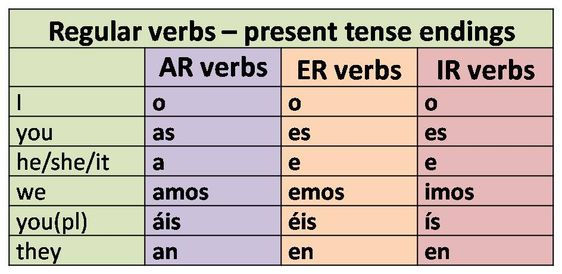 Regular verbs have the same stem and when conjugated the stem keeps the same only the endings change.Practice the verb conjugation using the infinitive verb and the subjects below.1. Bailar (yo, tú, ellos) _______, _________, _________2. Comer (ellos, tú, vosotros) _________, ___________, ___________3. Escribir (nosotros, ella) ________, __________4. Hablar (tú, vosotros) _________, ___________5. Leer (ellos, tú, vosotros, Usted) ________, _________, ___________, ___________Algunos verbos irregulares: Venir- To comeIr- To goTraer- To bringDecir- To tell/say3. Preterite Tense Lesson 1The preterite tense is used to express finished or complete actions that happened in the past. Trabajé en la oficina ayer. (I worked in the office yesterday.)It can also indicate an action occurring in the present that began at a specific point in the past: Empecé a estudiar ayer. (I began to study yesterday.)Conjugation –AR (ER/IR) verbs en el PretéritoStep 1: Drop the –AR (ER/IR) ending to leave the stem of the verb. IE: Hablar  Hablar   habl__Step 2: Add the new conjugated ending depending upon the pronoun. IE: Hablé      Hablaste   Habló    etc.Note: For regular verbs, the ‘yo’ and ‘él/ella/usted’ pronouns have an accent on the last vowel.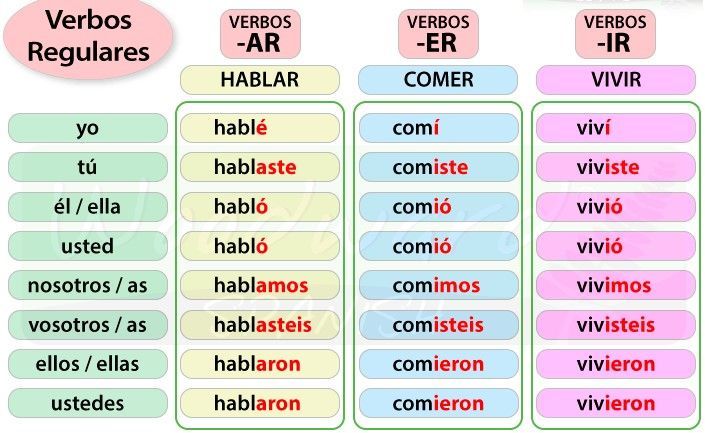 Conversation and practice: Translate the sentences below and include the correct conjugations.1. Ayer, yo _____ (hablar) con la profesora.2. Anoche, tú ________ (bailar) con tus amigos.3. Anteayer, ellos _________ (comer) la cena a las seis de la noche.4. El verano pasado, nosotros _______ (escribir) muchos correos electrónicos por la computadora.5. De repente, la impresora no _________ (imprimir) los documentos. 6. El año pasado, nosotros __________ (mandar) muchos papeles por fax. El Vocabulario – Vocabulary: Preterite Signifier Vocabulary 
Common conversation starters for preterite:¿Qué hiciste este fin de semana? What did you do this weekend?¿Qué comiste ayer para la cena? What did you eat last night for dinner?¿Qué película viste recientemente? What movie did you see recently?¿Cuándo empezaste a aprender español? When did you start to learn Spanish?AmarTo loveComerTo eatVivirTo liveComprarTo buyCrecer growDormirTo sleepEstudiarTo studyVolverTo go back/returnSubirTo go up/climbCaminarTo walkPoderTo be able/canVenirTo comeNecesitarTo needPerderTo loseAsistirTo attendViajarTo travelEntenderTo understandMentirTo lieBuscarTo look forTenerTo havePreferirTo preferPensarTo thinkEscogerTo chooseCompetirTo competeLlevarTo carry/take/wearAprenderTo learnPedirTo askEmpezarTo startCojerTo grabSalirTo leaveyovengonosotros venimostúvienesvosotrosvenísUsted/Ella/ElvieneUstedes/Ellos(as)VienenyovoynosotrosvamostúvasvosotrosvaisUsted/Ella/ElvaUstedes/Ellos(as)vanyotraigonosotrostraemostútraesvosotrostraéisUsted/Ella/EltraeUstedes/Ellos(as)traenyodigonosotrosdecimostúdicesvosotrosdecísUsted/Ella/EldiceUstedes/Ellos(as)dicenayeryesterdayanteayerthe day before yesterdayanochelast nightel otro díathe other dayla semana pasadalast weekfin de semanaweekendel mes pasadolast monthel verano pasadolast summerel año pasadolast yearhace____ días# days agohace_____ meses# months agohace_____ años# years agode repentesuddenlyprimerofirstdespuésthenel invierno pasadolast winterel otoño pasadolast fall/autumnla primavera pasadalast springel verano pasadolast summerel lunes pasadolast Mondayel martes pasadolast Tuesdayel miércoles pasadolast Wednesdayel jueves pasadolast Thursdayel viernes pasadolast Fridayel sábado pasadolast Saturdayel domingo pasadolast Sunday